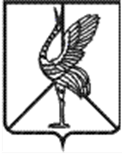 Совет городского поселения «Шерловогорское»РЕШЕНИЕ26 августа 2015 года                                                                                      № 267поселок городского типа Шерловая ГораО внесении изменений в решение Совета городского поселения «Шерловогорское» от 26 апреля 2011 года № 199 «О формировании избирательной комиссии городского поселения «Шерловогорское»В связи с досрочным прекращением полномочий членов избирательной комиссии городского поселения «Шерловогорское», в соответствии со ст. 24 Федерального закона от 12 июня 2002 года № 67 – ФЗ «Об основных гарантиях избирательных прав и права на участие в референдуме граждан Российской Федерации», ст. 26 Закона Забайкальского края от 06 июля 2010 года № 385 – ЗЗК «О муниципальных выборах в Забайкальском крае», ст. 30 Устава городского поселения «Шерловогорское», Совет городского поселения «Шерловогорское» решил:1. Назначить в состав избирательной комиссии городского поселения «Шерловогорское» членов комиссии с правом решающего голоса:- Лаврентьеву Веру Анатольевну, 1959 года рождения, проживающую в п.г.т. Шерловая Гора, имеющую высшее профессиональное образование, работающую учителем в МОУ «СОШ № 42», рекомендованную для назначения Борзинской районной территориальной избирательной комиссией;- Плаксину Марию Васильевну, 1984 года рождения, проживающую в п.г.т. Шерловая Гора, имеющую среднее профессиональное образование, работающую старшим специалистом администрации городского поселения «Шерловогорское», муниципальную служащую, рекомендованную для назначения Забайкальским региональным отделением политической партии ЛДПР;- Рыжакову Ирину Элбэковну, 1958 года рождения, проживающую в п.г.т. Шерловая Гора, имеющую высшее профессиональное образование, работающую учителем в МОУ «СОШ № 42», рекомендованную для назначения избирательной комиссией муниципального района «Борзинский район»;- Стрельцову Людмилу Борисовну, 1987 года рождения, проживающую в п.г.т. Шерловая Гора, имеющую высшее профессиональное образование, работающую главным специалистом администрации городского поселения «Шерловогорское», муниципальную служащую, рекомендованную для назначения Забайкальским региональным отделением ВПП «Единая Россия»;- Тявину Елену Вячеславовну, 1971 года рождения, проживающую в п.г.т. Шерловая Гора, имеющую среднее профессиональное образование, работающую главным бухгалтером МБУ «Служба материально – технического обеспечения», рекомендованную для назначения избирательной комиссией муниципального района «Борзинский район»;- Шнайдт Анастасию Ивановну, 1989 года рождения, проживающую в п.г.т. Шерловая Гора, имеющую среднее основное образование, работающую бухгалтером ООО «Эксплуатационник – ремонтник», рекомендованную для назначения Борзинским местным отделением политической партии «Коммунистическая партия Российской Федерации».2. Признать утратившим силу решение Совета городского поселения «Шерловогорское» от 18 июня 2014 года № 164 «О внесении изменений в состав избирательной комиссии городского поселения «Шерловогорское».3. Настоящее решение вступает в силу с момента подписания.4. Настоящее решение разместить (опубликовать) на официальном сайте городского поселения «Шерловогорское» в информационно – коммуникационной сети «Интернет».Глава городского поселения«Шерловогорское»                                                                   Н. Ю. Чернолихова